Da inviare entro il 28 febbraio 2022(per chi si iscrive dopo non è garantita la visita medica e il corso sicurezza a cura di UniVR, per gli studenti QPA provvederà UniFE)Numero massimo di iscritti: 25SCHEDA D’ISCRIZIONESi prega di allegare il CVNome:...................................................................................................................................................Cognome:..............................................................................................................................................e-mail:...................................................................................................................................................Recapito telefonico:..............................................................................................................................Università di provenienza:....................................................................................................................Corso di studi:.......................................................................................................................................Precedenti esperienze di scavo:..............................................................................................................................................................................................................................................................................................................................................................................................................................................................................................Attestato frequenza corso sicurezza sui cantieri (specificare se già seguito: in tal caso inviare via mail l’attestato):...............................................................................................................................................................Certificato di idoneità medica (specificare se già ottenuto: in tal caso inviarlo via mail):...............................................................................................................................................................PERIODO DI PERMANENZA SULLO SCAVO Il periodo di permanenza sullo scavo è di minimo 2 settimane. I turno: dal 05/09 al 17/09II turno: dal 19/09 al 01/10Indicare le preferenze del turno					  FIRMA____________________________Si prega di inviare la presente scheda via e-mail a: scavitarquinia.univr@gmail.comCivita di Tarquinia, area della cd domus del mitreo e del Foro romano.CAMPAGNA DI SCAVO 202205/09 – 01/10 2022I turnoII TurnoIntero mese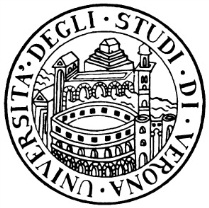 